FERNE ANIMAL SANCTUARY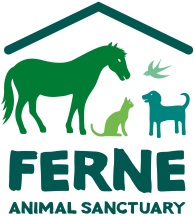 BUILD YOUR OWN SCARECROW COMPETITION ENTRY FORMRegistered Charity No. 1164350 Thank you for entering the Build a Scarecrow Competition!  If you have any questions about the competition or filling out this form and submitting your Scarecrow, please call 01460 65214 and ask for Claire. Title (Mr / Mrs / Ms / Miss) (Circle as appropriate – If submitting for a child please use Parents details and specify Childs first name and age)                                                                                                              Full Name (Parent) . . . . . . . . . . . . . . . .  . . . . . . . . . . . . . . . . . . . . . Childs name and age:…………………………………………….  Address. . . . . . . . . . . . . . . . . . . . . . . . . . . . . . . . . . . . . . . . . . . . . . . . . . . . . . . . . . . . . . . . . . . . .. . . . . . . . . . . . . . . . . . . . . . . . . . . . . . . . . . . . . . . . . . . . . . . . . . . . . . . . . . . . . . . . . . . . . . . . . . . . . . . . . . . . . . . . . . . . . . . . . . . . . . . . . . . . .  . . . . . . . . . . . . . . . . . . . . . . . . . . . . . . . . . . . . . . . . . . . . . . . . . . . . . . . . . . . . . . . . . . . . . . . . . . . . . . Post Code. .. . . . . . . . . . . . . . . . . . . . . . Tel (home). . . . . . . . . . . . . . . . . . . . . . . . . . . . . . . . . . . .. Tel (mobile). . . . . . . . . . . . . . . . . . . . . . . . . .  . . . . . . . . . . . . . . . Email. . . . . . . . . . . . . . . . . . . . . . . . . . . . . . . . . . . . . . . . . . . . . . . . . . . . . . . . . How would you prefer to be contacted?    Home Phone    Mobile Phone    Email    Post    AnyWHICH CATEGORY OF SCARECROW ARE YOU ENTERING: SPOOKY THEME – HALLOWEEN/SCARY SCARECROWS“ON THE JOB” SCARECROW/DIFFERENT PROFESSIONS OF SCARECROWS! MOST INNOVATIVE/INTERACTIVE SCARECROWSBEST ALL ROUNDER	Signed. . . . . . . . . . . . . . . . . . . . . . . . . . . . . . . . . . . . . . . . . . . . . . .     Name. . . . . . . . . . . . . . . . . . . . . . . . . . . . . . . . . . . . . . .                                                                                                                                                   (PLEASE PRINT) Date. . . . . . . . . . . . . . . . . . . . . . . . . . . . . . . . . . . . . .  All information that we hold concerning you as an individual will be held and processed by Ferne Animal Sanctuary strictly in accordance with the provisions of the General Data Protection Regulations and the Data Protection Act 2018.   Such data will be used by Ferne Animal Sanctuary to administer our relationship with you and to provide you with information about our activities and for related purposes. We will not, without your consent, supply your name and address to any third party except where such a transfer is a necessary part of the activities that we undertake, or we are required to do so by the operation of the law.Thank you for taking the time to complete this form and submit your entry into the competition.  Please e-mail it to claire@ferneanimalsanctuary.org or post it to Ferne Animal Sanctuary, Wambrook, Chard, Somerset TA20 3DH  